Муниципальное автономное дошкольное образовательное учреждение детский сад №14 г. Липецка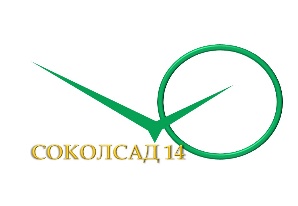 «Формы взаимодействия специалистов с семьями воспитанников»Педагог-психологАндреева Екатерина Алексеевнаг. Липецк2022 г. «Могучая духовная сила воспитания заложена в том, что дети учатся смотреть на мир глазами родителей. Только в совместной деятельности родители лучше узнают своих детей, становятся ближе».В.А.Сухомлинский.«Ни одна педагогическая система не может быть в полной мере эффективной, если в ней не задействована семья». Е.В. ОвчинниковаСЛАЙД 2. Значение семьи в развитии и воспитании ребенка, становлении его как личности, чрезвычайно высоко. Взаимодействие с семьей является одной из наиболее сложных сфер деятельности в образовании, поскольку в современных условиях жизни взрослый отдает большую часть времени карьерному росту, заботе об экономической выживаемости семьи и так далее, не имея достаточно времени и желания взаимодействовать с педагогами в вопросах развития своих детей. СЛАЙД 3.  Несмотря на большое количество существующих методических пособий, публикаций на просторах коммуникационной сети «интернет», по вопросам развития и воспитания дошкольников, родители не всегда могут успешно решить проблемы становления ребенка. СЛАЙД 4. Особенно важна консультационная, просветительская, психолого-педагогическая поддержка родителям детей, имеющих нарушения в развитии. Порой семьям особенных детей трудно принять факт исключительности их чада, трудно осознать важность и необходимость своевременной коррекции недостатков развития. Также часто родители не имеют возможности повысить свою компетенцию в вопросах коррекционного развития детей, их психолого-физиологических возможностей и особенностей.  Что говорит о чрезвычайной важности работы с семьей в условиях детского сада.СЛАЙД 5. Опыт работы с детьми дошкольного возраста показывает, чем раньше выявлены нарушения в развитии ребенка, тем эффективнее помощь специалистов в преодолении этих нарушений. Первые годы жизни ребенка являются самыми благоприятными для формирования личности ребенка и развития его мозга, поэтому своевременно выявленные нарушения в развитии ребенка в этом возрасте и вовремя оказанная помощь, способствует значительному или полному их преодолению. На этапе раннего выявления очень важна роль воспитателей и педагога-психолога, о чем уже говорила Мария Владимировна ранее.  А своевременное психолого-педагогическое сопровождение семьи, воспитывающей ребёнка с особыми образовательными потребностями, позволяет получить в лице семьи надёжного союзника в процессе дальнейшего обучения и воспитания ребёнка.  СЛАЙД 6. С целью оказания психолого-педагогической, диагностической и коррекционной помощи родителям детей, получающих дошкольное образование, а также родителей детей, не посещающих дошкольные детские учреждения, сформирована достаточно разветвленная структура взаимодействия с семьями воспитанников.СЛАЙД 7. Моя работа с семьями воспитанников представлена системой, направленной на достижение следующих целей: психолого-педагогическое сопровождение и повышение компетентности родителей (законных представителей) с детьми дошкольного возраста, в том числе не посещающих дошкольные учреждения, в вопросах образования и воспитания;пропаганда позитивного и ответственного отцовства и материнства, значимости родительского просвещения, укрепление института семьи и духовно-нравственных традиций семейных отношений;оказание методической, психолого-педагогической, диагностической и консультативной помощи родителям (законным представителям) детей дошкольного возраста, в том числе посредством современных информационных сервисов и мобильных служб.СЛАЙД 8. В структуру моего взаимодействия с родителями воспитанников входят традиционные и инновационные методы контактов с родителями. Информирование родителей посредством проведения родительских собраний, в том числе проводимых в дистанционном формате. На родительских собраниях я рассказываю о наиболее актуальных темах на данном возрастном этапе, а также отвечаю на интересующие родителей вопросы, либо записываю их на индивидуальные консультации.СЛАЙД 9. К традиционным методам взаимодействия также можно отнести размещение информации на информационных стендах в группах и возле кабинетов специалистов; на официальном сайте учреждения, в том числе на личных страницах педагогов. В данном способе взаимодействия чрезвычайно важно обеспечить актуальность тем информирования и сменяемость материала, чтобы сохранить интерес родителей к данному виду информирования. СЛАЙД 10. Не всегда родители готовы прийти на личную встречу, но психологическая и информационная помощь им требуется. В каждой группе нашего детского сада имеются «сундучки доверия», в которые любой родитель или член семьи может, в том числе и анонимно, поместить свой вопрос к педагогу-психологу или любому другому специалисту ДОУ. С опорой на эти вопросы формируется наполнение информационных стендов узких специалистов.СЛАЙД 11. Часто родители воспитанников ДОУ не знают какая помощь может быть им оказана сотрудниками детского сада. С целью формирования инклюзивной культуры родителей воспитанников, их психолого-педагогического просвещения в соответствии с планом работы я провожу различные мероприятия: семинары, мастер-классы, круглые столы, тренинги, а также тематические проекты с участием родителей (законных представителей) детей.  Часть из них проводится в рамках функционирования семейных клубов «Гармония» и «Истоки», созданных с целью психолого-педагогического сопровождения и просвещения родителей воспитанников, в том числе детей с ОВЗ. СЛАЙД 12, 13. На встречах семейных клубов мы с родителями в спокойной, доброжелательной и непринужденной обстановке учимся секретам общения с нашими детьми, способам помощи ребятам в их развитии и становлении, а также применяем методы релаксации и стабилизации эмоционального фона. Ежегодно педагоги-психологи проводят сбор и систематизацию индивидуальных запросов родителей, через личные консультации, анкеты, опросники, сундучки доверия. Наиболее актуальные темы, волнующие родителей (законных представителей) включаются в годовой план работы семейных клубов.СЛАЙД 14, 15. 2020 год поставил перед всеми представителями образования непростую задачу – поиск новых форм и видов деятельности в условиях дистанционного функционирования детского сада. Начиная с 2020 года встречи семейных клубов переведены в заочный формат и размещены на официальном сайте ДОУ в соответствующей вкладке.Карантинные мероприятия внесли коррективы не только в деятельность педагога-психолога, но и в организацию образовательного процесса в целом. Для многих родителей (законных представителей) организация обучения на дому стала непростой задачей. С целью преодоления возникших трудностей на официальном сайте детского сада были созданы ссылки на «Виртуальный детский сад» в социальной сети «Вконтакте», «Instagram». С целью увеличения доступности и качества оказания методической, психолого-педагогической, диагностической и консультативной помощи родителям (законным представителям) была создана «Виртуальная приемная». Благодаря этому, родители детей с особыми образовательными потребностями всегда имеют доступ и быстро могут найти необходимую информацию. Успешность работы с детьми в дистанционном формате наблюдалась в ходе обратной связи.СЛАЙД 16. «Виртуальная приемная» продолжает свое функционирование и после отмены ограничительных мероприятий, позволяя организовывать на дому образовательный процесс детей, редко посещающих ДОУ. Поэтому, когда в период болезни, карантина, режима «самоизоляции» ребенок с ОВЗ, не может посещать коррекционно-развивающие занятия специалистов: логопедов, дефектологов, психологов, мы предлагаем родителям организовать образовательную деятельность в онлайн - формате.СЛАЙД 17. Также к традиционным видам психологической помощи родителям и детям относятся индивидуальные консультации. По ряду причин члены семей воспитанников могут не иметь возможности посетить консультации психолога, но в его помощи они нуждаются. СЛАЙД 18. В рамках реализации двух Федеральных грантов в нашем детском саду создан сетевой ресурсный центр консультационного сопровождения родителей (законных представителей) детей дошкольного возраста «Sokolsad OnLine», активным участником которого я являюсь. Сейчас вашему вниманию представляем видео работы консультационного центра.СЛАЙД 19. Для удобства родителей и оптимизации работы ресурсного центра создан отдельный сайт «Sokolsad  OnLine». Наличие сайта консультационного центра, с использованием современных информационных сервисов предоставляет родителям возможность оперативного получения информации. Активное и плотное взаимодействие с семьями воспитанников способствует более полному и гармоничному развитию воспитанников. 